                                            Рождество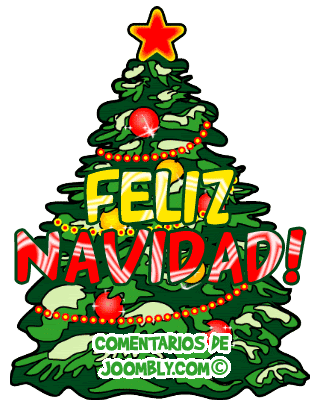 25 декабря - La Navidad - это самый важный зимний праздник. Подготовка к нему начинается еще в ноябре. Постепенно украшаются городские улицы, в магазинах и на улицах устанавливаются елки, мельтешат повсюду Папы Ноэли - родные братья Деда Мороза и Санта Клауса. 
Одной из рождественских традиций, присущих только испанцам, является празднование Hogueras. Это древняя празднование зимнего солнцестояния, самого короткого дня в году и начала зимы. Люди прыгают через костры, защищая себя таким образом от болезней. Такие костры можно встретить в Jaén и Granada.
Рождество в Испании – это тихий семейный праздник, проводимый в кругу семьи. Это праздник на который приглашают всех, даже самых дальних родственников. Праздничный стол обычно украшен рождественской индейкой с грибами. Также он насыщен сладостями,- халва, марципаны, анисовые леденцы присутствуют в изобилии. Помимо сладостей (многие из которых имеют арабское происхождение и основанны на мендале и мёде), обязательно на праздничном столе каждой испанской семьи присутствуют морепродукты - креветки, крабы и лангусты. Раньше сладости выпекались в небольших кондитерских в каждом городке, но сейчас, в большинстве случаев, это продукты из супермаркетов.
Самым важным традиционным рождественским атрибутом является белен, - макет, символизирующий картину рождения Христа. Белены могут быть самых разнообразных размеров. Ими украшают как витрины магазинов, так и городские площади. После ужина все члены семьи собираются вокруг елки и поют рождественские песни (villancicos). Испанцы веселятся до самого утра. 
Рождественская ночь у испанцев называется Nochebuena. "Esta noche es Nochebuena, Y no es noche de dormir".
